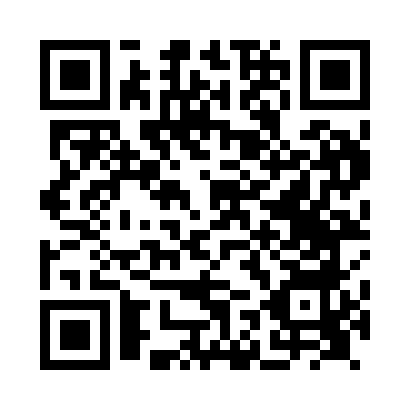 Prayer times for Coddington, Cheshire, UKWed 1 May 2024 - Fri 31 May 2024High Latitude Method: Angle Based RulePrayer Calculation Method: Islamic Society of North AmericaAsar Calculation Method: HanafiPrayer times provided by https://www.salahtimes.comDateDayFajrSunriseDhuhrAsrMaghribIsha1Wed3:325:371:086:178:4110:462Thu3:295:351:086:188:4210:493Fri3:265:331:086:198:4410:524Sat3:225:311:086:218:4610:555Sun3:195:291:086:228:4710:586Mon3:185:271:086:238:4910:597Tue3:175:261:086:248:5111:008Wed3:165:241:086:258:5311:009Thu3:155:221:086:268:5411:0110Fri3:145:201:086:278:5611:0211Sat3:135:181:086:288:5811:0312Sun3:125:171:086:298:5911:0413Mon3:125:151:086:309:0111:0414Tue3:115:131:086:319:0311:0515Wed3:105:121:086:329:0411:0616Thu3:095:101:086:329:0611:0717Fri3:085:091:086:339:0711:0818Sat3:085:071:086:349:0911:0919Sun3:075:061:086:359:1011:0920Mon3:065:041:086:369:1211:1021Tue3:065:031:086:379:1311:1122Wed3:055:021:086:389:1511:1223Thu3:045:001:086:399:1611:1224Fri3:044:591:086:399:1811:1325Sat3:034:581:086:409:1911:1426Sun3:034:571:086:419:2111:1527Mon3:024:561:086:429:2211:1528Tue3:024:551:096:439:2311:1629Wed3:014:541:096:439:2411:1730Thu3:014:531:096:449:2611:1731Fri3:014:521:096:459:2711:18